Drøftende tekst: Ungdom og dataspill – skriveramme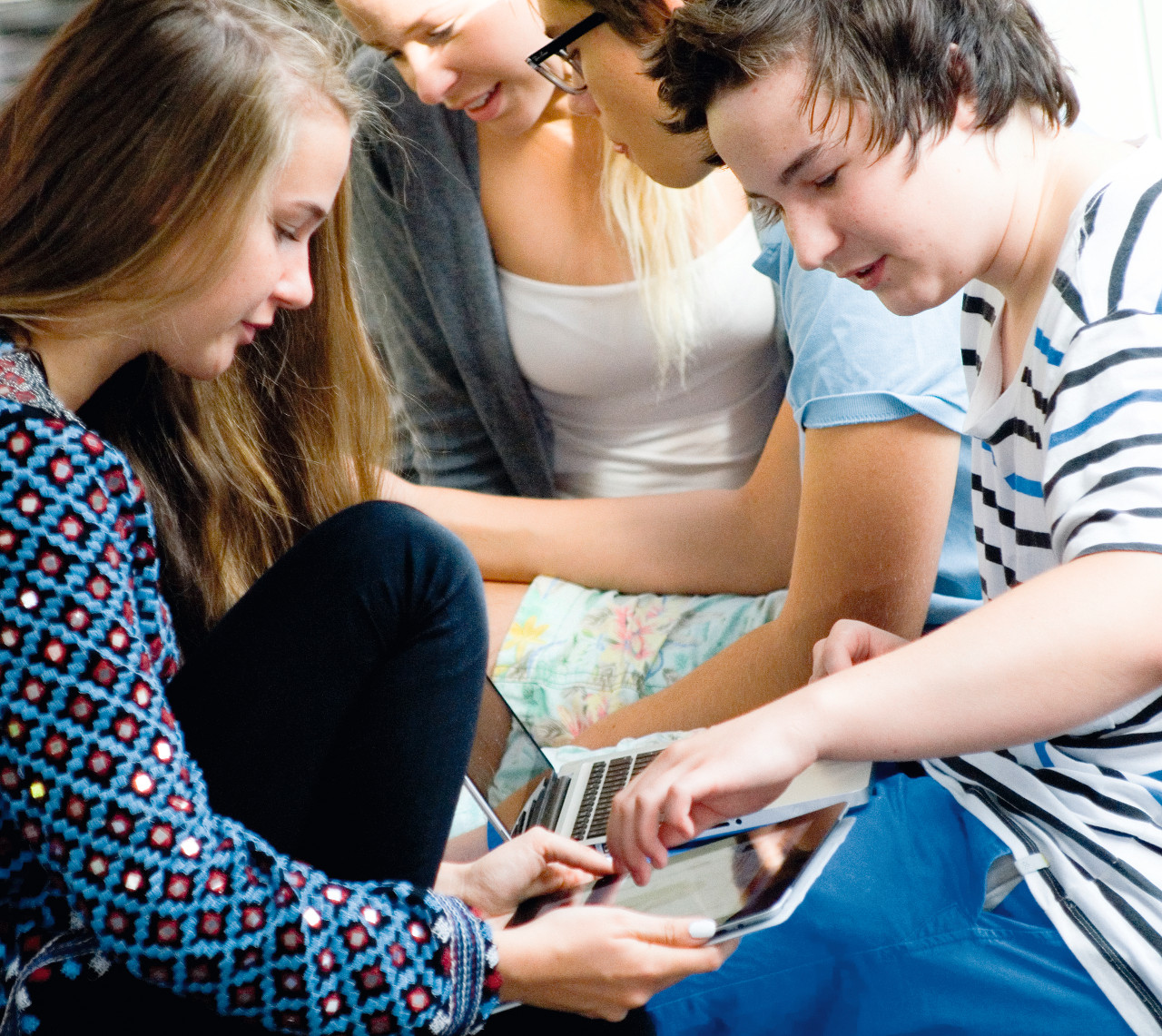               © Eli Berge / FotofilOPPGAVE: Drøft positive og negative sider ved ungdommers bruk av dataspillSkriverammen bygger på eksempelet i Signatur 1 s. 56.______________________________________________________________________________________________________InnledningMange ungdommer bruker mye av fritiden sin på å spille dataspill.(Utdyping: Velg det eller de punktene nedenfor som passer for deg eller finn på noe selv)Nevn noen populære spill. Si noe om deg selv og dataspill. Fortell om venner som spiller. Fortell litt om ett eller to av spillene du har spilt.______________________________________________________________________________________________________Første avsnitt (positive sider)Det finnes mange positive sider ved å spille dataspill.(Utdyping: Velg det eller de punktene nedenfor som passer for deg eller finn på noe selv)Spillene kan gi både spenning og avkobling fra hverdagen fordi...Man kan lære mye av mange av dataspillene, for eksempel...Spillene kan øke reaksjonsevne og hurtighet, for eksempel...Noen spill kan brukes til å øke motoriske ferdigheter, for eksempel Det kan være sosialt å spille hvis man spiller med eller mot andre, for eksempel... ______________________________________________________________________________________________________Andre avsnitt (negative sider)Men de fleste mener at det også er mye negativt og til og med farlig ved dataspill.(Utdyping: Velg det eller de punktene nedenfor som passer for deg eller finn på noe selv)Noen mener at vold i spill kan føre til vold i virkeligheten. (Eksempel?)Å bruke for mye tid på spill kan gi dårligere kondisjon og helse, fordi...Hvis man sitter mye alene og spiller, kan man få mindre kontakt med venner.Dataspill der penger er involvert, kan gjøre at man får dårlig økonomi. (Eksempel?)Man kan bli spillavhengig. (Utdyp)______________________________________________________________________________________________________Tredje avsnitt (drøfting)Ungdom og dataspill er et viktig tema.(Utdyping: Velg det eller de punktene nedenfor som passer for deg eller finn på noe selv)Mange unge bruker mye tid på å spille, og derfor er det viktig å kjenne til konsekvenser av dette.Det har mye å si hvilke spill som spilles, noen er helt uskyldige, mens andre kan være svært grove eller voldelige.Dersom man deler interessen med andre og deltar normalt i det sosiale livet, kan spilling være en fin hobby.Dersom spillingen tar overhånd og man blir ensom eller blakk, kan det bli farlig.______________________________________________________________________________________________________ Avslutning/konklusjonSlik jeg ser det kan dataspill være en morsom, engasjerende og lærerik hobby. Det gjelder bare å være oppmerksom på faresignalene. (Utdyping: Velg det eller de punktene nedenfor som passer for deg eller finn på noe selv)Du kan lære mye av spillene, for eksempel språk eller matematikkDet er gøy og sosialt å spille sammen med andre.For å unngå de uheldige sidene ved dataspill bør foreldrene kjenne til innhold og tidsbruk hos ungdommene sine.Eksperter på dataspill bør spre kunnskap om både positive og negative sider ved dette i ulike typer medier. 